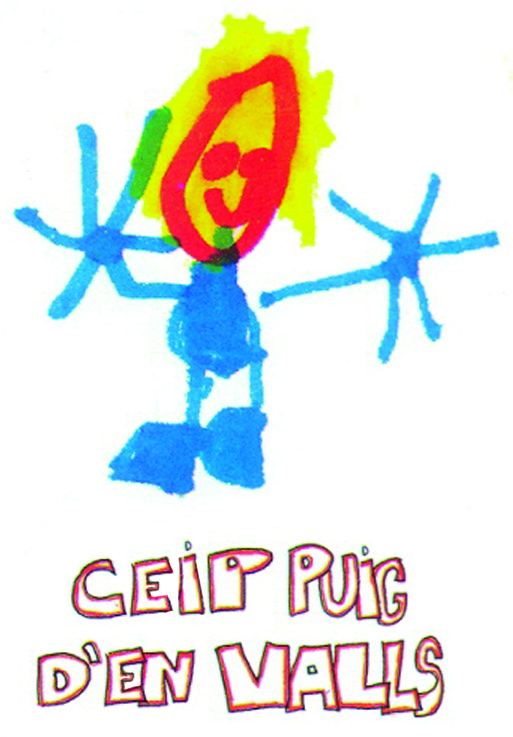 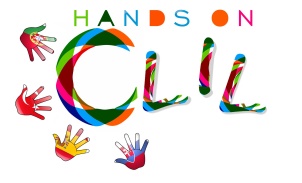 1.- TEST. Answer the following questions.Match the functions of our excretory system depending with the proper organs/systems:To remove harmful gases when	* DIGESTIVE SYSTEM we exhale.To expel the undigested food	* URINARY SYSTEM which our body does not need.To remove dead cells, salt and	* LUNGS unused water from sweating.To remove waste and keep our	* SKIN body clean.Sweat is made up ofWater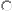 Water and minerals which body does not need Water and SaltSaltWhich is NOT part of the Excretory System?Skin Kidney Heart LungsWhich of the following parts is NOT found in the Urinary system?A) UretersB) UrethraC) BladderD) RectumThe main function of the urinary system is to:A) Remove waste and extra fluid from our bodyB) Keep waste in the bodyC) Get rid of nutrientsD) Make you poopWhat very important job do kidneys have?A) To reabsorb useful nutrientsB) To filter waste out of the bloodC) All of the aboveD) None of the aboveKidney shape is likeApples Beans Oranges GrapesHow many kidneys a human has?2347Urine is carried from the kidneys to the bladder by two thin tubes called:A) UretersB) TubularsC) CapillariesD) Urinary tractsUrine is stored here until you’re ready to pee:A) KidneysB) BladderC) The garageD) UrethraThe 	_ is a muscle that prevents urine from exiting the bladder until you’re ready to pee.A) CalfB) QuadricepsC) PectoralD) SphincterUrine exits the bladder and the body through a tube called the:A) UreterB) Urinary tractC) UrethraD) BladderIf your pee is light or pale yellow, it means that:A) You are hydratedB) You’re dehydratedC) You don’t have enough yellow food dye in your dietD) You aren’t getting enough sunUrine is made of:A) Water and nutrientsB) Water and lemonadeC) Everything you drank that dayD) Water and waste productsWhy is it important to pee when you have to?A) To remove toxins and other harmful things from your bloodB) So your kidneys and bladder stay healthyC) So you don’t pee your pantsD) All of the above2. Label the diagram of the excretory system.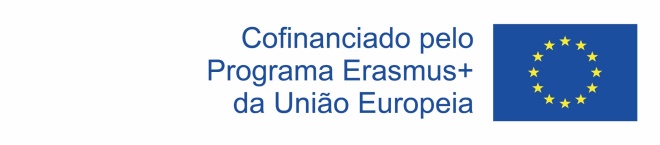 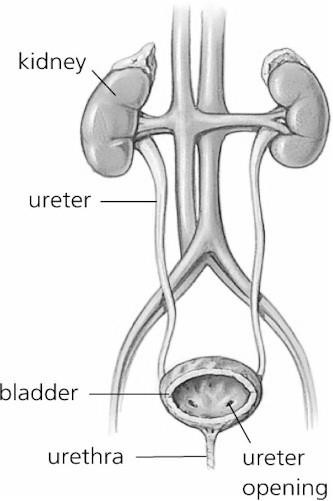 SUPER SCIENTITST: EXCRETORY SYSTEM TEST.NAME:   .....................................................................................................................DATE:  ........................................................................................................................SCIENCE: